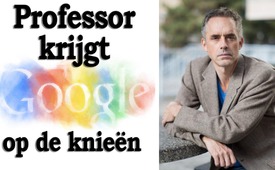 Professor krijgt Google op de knieën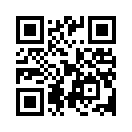 Google en Facebook hebben de Google en You Tube-account van de Canadese professor pscychologie, Jordan Peterson, abrupt geblokkeerd. Hij is een strijdvaardig gender-criticus. Honderdduizenden mensen kozen echter de kant van de professor ... en dat leidde bij Google tot een nieuwe vrijgave.Onverbloemde mening, uit het magazine „Schutzinitiative aktuell“ - van Gabriele Kuby

Google en Facebook hebben de Google en You Tube-account van de Canadese professor pscychologie, Jordan Peterson, abrupt geblokkeerd. Hij is een strijdvaardig gender-criticus. Honderdduizenden mensen kozen echter de kant van de professor ... en dat leidde bij Google tot een nieuwe vrijgave.

Alles begon toen hij op zijn You Tube-kanaal kritiek uitte tegen een wetsontwerp dat genderbegrippen tot een mensenrecht maakt en tegenspraak gelijkstelt met 'aanzet tot haat'.  Er wordt dus een 'overtreding' van gemaakt! Zijn beweegredenen legde hij uit in een BBC-interview. Gedurende veertig jaar bestudeerde hij het totalitarisme. Dat begint altijd met een poging om het ideologisch (min of meer afgerond en coherent samenstel van ideeën over de samenleving en de manier waarop die moet veranderen) gebied en het gebied van de taal onder controle te krijgen.  "Ik zal in geen enkel geval deze genderbegrippen gebruiken want juist met die bedoeling zijn die begrippen door mensen uitgevonden." In de media en op de sociale netwerken regende het protesten van verontwaardiging tegen de professor. Transgenderactivisten noemden hem „kwezelachtig“ en „transfoob“, scheldwoorden die iedere discussie met een „politiek incorrecte“ tegenstander overbodig maken, maar integendeel duidelijk aangeven dat deze persoon niet langer aanvaardbaar is voor de maatschappij. Van de universiteit kreeg Peterson de waarschuwing dat hij de rechten van de transgender mensen niet mocht schenden. Vaak kon hij alleen nog onder politiebescherming onder het publiek komen. Professor Jordan Peterson boog niet, maar bleef de ideologische verandering van taal en het beknotten van het recht op vrije meningsuiting aanklagen en de verderfelijke consequenties voor mens en cultuur aantonen. Gevolg: het aantal volgers op zijn You Tube-kanaal,  via het online platform, steeg snel tot 375.000. Op zijn Patreon account, dat is voor financiële steun via internet, kwam maandelijks tot 30.000 dollar aan donaties binnen! De media vocht om een tv-optreden of een interview met hem. Google vond zijn naam meer dan 500.000 keer terug. En dan gebeurde het: heel onverwacht blokkeerde Google zijn internetaccounts -Google en You Tube- zonder enige uitleg.
Maar dat verspreidde zich in de sociale media als een lopend vuurtje. Beroemde talkshow presentators vertelden dit aan miljoenen fans. Het werd Google te heet onder de voeten en ... ze gaven zijn account weer vrij.
Een kleine overwinning! Maar wie garandeert dat Google morgen niet opnieuw toeslaat en zomaar accounts blokkeert? Google, Facebook en consorten bewijzen dat ze door zulke praktijken steeds meer de nieuwe heersers van deze wereld zijn ... door niemand gekozen maar door iedereen gebruikt!
Een ideologie die de werkelijkheid loochent, zoals bij de gender-ideologie, kan niet anders dan totalitair worden: de realiteit is immers sterker dan de leugen. Wie zich ertegen weert, riskeert de vernietiging van zijn bestaan. Professor Jordan Peterson heeft zijn mond geopend. Toen hij dat deed, wist hij niet hoe het ging aflopen. Hij had ook zijn baan aan de universiteit kunnen verliezen. De dynamiek van het totalitarisme is altijd dezelfde: de meeste mensen zijn bang voor de gevolgen en houden het bij een gebalde vuist. Toch kunnen we samen veel bijdragen aan een postieve verandering: ook op het vlak van de gender-ideologie.!!door //Bronnen:Schutzinitiative aktuell, Ausgabe Nr.21/September 2017
http://schutzinitiative.ch/1838/schutzinitiative-aktuell-ausgabe-nr-21-september-2017Dit zou u ook kunnen interesseren:#Gender - www.kla.tv/GenderKla.TV – Het andere nieuws ... vrij – onafhankelijk – ongecensureerd ...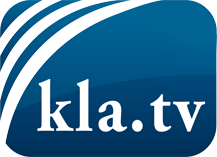 wat de media niet zouden moeten verzwijgen ...zelden gehoord van het volk, voor het volk ...nieuwsupdate elke 3 dagen vanaf 19:45 uur op www.kla.tv/nlHet is de moeite waard om het bij te houden!Gratis abonnement nieuwsbrief 2-wekelijks per E-Mail
verkrijgt u op: www.kla.tv/abo-nlKennisgeving:Tegenstemmen worden helaas steeds weer gecensureerd en onderdrukt. Zolang wij niet volgens de belangen en ideologieën van de kartelmedia journalistiek bedrijven, moeten wij er elk moment op bedacht zijn, dat er voorwendselen zullen worden gezocht om Kla.TV te blokkeren of te benadelen.Verbindt u daarom vandaag nog internetonafhankelijk met het netwerk!
Klickt u hier: www.kla.tv/vernetzung&lang=nlLicence:    Creative Commons-Licentie met naamgeving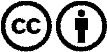 Verspreiding en herbewerking is met naamgeving gewenst! Het materiaal mag echter niet uit de context gehaald gepresenteerd worden.
Met openbaar geld (GEZ, ...) gefinancierde instituties is het gebruik hiervan zonder overleg verboden.Schendingen kunnen strafrechtelijk vervolgd worden.